Date: 21st November 2016Chair Person: Sue HannahClerk: Becx Carter, 40 Windebrowe Avenue, Keswick, Cumbria, CA12 4JATel: 077866 78283 broughtonparishclerk@hotmail.comDear CouncillorYou are summoned to attend the next meeting of the Broughton Parish Council, which will be held in the Village Hall, Little Broughton on Tuesday 29th November 2016 at 19:00. If you are unable to attend, please pass your apologies to the clerk in advance of the meeting. The Agenda is printed below and I hope you will be able to attend. Yours sincerely,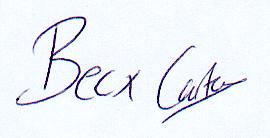 Parish Clerk194/16 Apologies for absenceTo receive and accept apologies and note the reasons for absence 195/16 Chairman’s Announcements196/16 Requests for dispensations and declaration of interestsi. Request for DispensationThe clerk to report any requests received since the previous meeting for dispensations to speak and\or vote on any matter where a member has a disclosable pecuniary interest. To receive declarations by elected and co-opted members of interests in respect of items on this agenda.ii. Declarations of InterestMembers are reminded that, in accordance with the revised Code of Conduct, they are required to declare any disclosable pecuniary interests or other registrable interests which have not already been declared in the Council’s Register of Interests.  (It is a criminal offence not to declare a disclosable pecuniary interest either in the Register or at the meeting.) Members may, however, also decide, in the interests of clarity and transparency, to declare at this point in the meeting, any such disclosable pecuniary interests which they have already declared in the Register, as well as any other registrable or other interests.If a Member requires advice on any item involving a possible declaration of interest which could affect his/her ability to speak and/or vote, he/she is advised to contact the clerk at least 24 hours in advance of the meeting.197/16 Minutes of the meeting held on 19th October 2016To authorise the Chairman to sign, as a correct record the minutes of the Parish Council Meeting held 19th October 2016198/16 Public Participation The Chairman will, at her discretion, allow members of the public to address the meeting, in relation to the business to be transacted at this meeting and to be bring matters to the attention of the Council for consideration, and/or inclusion, on a future agenda. 199/16 Applications for co-option (2 vacancies)Notification of approval to Co-opt for Vacancy left by Cllr M Richardson200/16 Police report-To discuss any matters arising from the police report- -Formal response from the Council to the new method of reporting201/16 Update on matters arising from minutes of the meeting 19th October 2016Broughton Lodge/Soddy Gap –Refusal of FOI request for Harworths Objection & removal from committee agenda on 16th November 2016 (now going on 4th Jan 2017)Cemetery Extension at Christchurch- See paper circulated with meeting papers for summary of current position- Training Courses on Legal & Practical Management of cemeteries- available via APSE Emergency Planning, next steps202/16 Reports on Matters arising/Clerks Report(Updates on the following issues)- See Clerks Report circulated with this agenda for back ground on the below- Resolutions need to be taken on how to progress these issues- Prioritisation of Land Registration –Defer until outcome of Bulling Meadow application is known Fishing- Councillor to lead on fishing?203/16 Play-area Damage to play area surface- Response from Playdale re Warranty 204/16 Reports from visiting councillors- For information205/16 AllotmentsPaper on issues to be discussed Revised timescale for draft tenancy and costsAccess Conditions Nook Allotments 206/16 Parish Maintenance- Locations for work to be suggested/works to be consideredFootway Rose Farm to Soddy Gap207/16 Highways MattersUpdate on Broughton/Brigham Roundabout Timescales- 208/16 Correspondence- For DiscussionOther items of correspondence for information are listed in the Clerks ReportNALC Dependant Carers Allowance SurveyNotification of closure of Cockermouth HSBC
mogestion for commarative installations for key residents- Fspeed limit to the Railway Abbutments on the timescale for next yea209/16 Planning ApplicationsRef: 2/2016/0692Location: Derwent House Farm, Great Broughton, CockermouthProposal: Change of use of land/buildings into agricultural use. Demolition/alteration of existing buildins and the erection of a new agricultural building. Removal of hard surfacing and replacement with landscaping. 210/16 Consultations for considerationNational Grid North West Coast Connections Consultation 211/16 Planning Decisions 212/16 Finance & AccountsPayment of Accounts- Listed on Statement of Accounts- Circulated with the meeting papersApproval of Bank Reconciliation & spend against budget reports. – Circulated with meeting papersConsideration of draft budget 17-18.Consideration of grant to Boxing Day Free Bus Service213/16 Consultations for consideration and responseDCLG Consultation on Parish Precepts – To do note response of Clerk214/16 Councillors Matters An opportunity for Councillors to raise new issues- No decisions can be made on these matters but the Clerk may make investigations and/or they may be placed on a future agenda of the Council 215/16 Date of next meeting Tuesday 24th January 2017- 7pmTuesday 21st February 2017-7pmTuesday 21st March 2017-7pmTuesday 18th April 2017-7pmTuesday 30th May 2017-7pm (AGM & APM)Tuesday 27th June 2017-7pmTuesday 25th July 2017-7pmTuesday 15th August 2017 (if required for planning) Tuesday 19th September 2017- 7pmTuesday 17th October 2017-7pmTuesday 28th November 2017-7pmTuesday 23rd January 2018-7pmRefLocationProposalDecision2/2016/0450The Stables, Little Broughton, CockermouthAdditional stable block and yard areaApprovedCON4/2014/0350Dovenby Hall, DovenbyCompliance with condition 6 as amended under planning approval AM/2014/0350 related to noiseCompliance with Conditions Approved. 2/2016/0523Abbot House, Moor Road, Great BroughtonErection of Single Storey Rear extensionApproved